阳明堡镇东茂河环境整治项目一、项目名称：阳明堡镇东茂河环境整治项目二、申报单位：代县阳明堡镇人民政府三、申报单位简况阳明堡镇位于代县县城西9公里处，东经114°29′-114°31′，北纬38°46′-39°53′东临上馆，西接原平，北毗雁门，南界滹沱，是代县的西大门。土地面积110平方公里，耕地面积6.5万亩，辖36个行政村。阳明堡镇是我国古今重要的军事要地，同时又是商贾票号的起源地，境内文物古迹众多，较知名的有白仁岩、和府、普济寺、玉楼等。06年阳明堡镇被省政府命名为省级历史文化名镇。四、项目概况（一）项目内容1、项目背景概况在全民大搞绿化之时，践行习近平新时代中国特色社会主义思想的“绿水青山就是金山银山”发展理念，结合阳明堡镇实际，讲好羊头老河水系文明故事，建设历史文化名镇水系生态产业，开辟脱贫攻坚新途径，营造宜居宜业新环境，为全面建成小康社会做新贡献。羊头老河水系是独特的、故事是有视野的、文明是厚重的，共同行动起来，抖擞时代精神，撸起袖子加油干，让阳明堡镇东茂河的水更清、天更蓝，群众的生活更美满。项目建设内容及规模：（1）项目属于新建项目（2）项目建设内容：项目建设全长约500米，宽约80米，其中建设内容如下：主体工程（河道下挖、河道采砂、采石）；辅助工程（淤泥河道垃圾处理、机械平整河床）；公用工程（砌石护坝、围建白玉石护栏、修建步道、修建古建凉亭）；节水灌溉工程（滴管改造灌溉农田）环保工程（泥、砂、石分离后污水处理，设置水质监测点，安装排污管）；绿化工程（绿化河道，植树）；亮化工程；修建健身锻炼场地。（二）项目投资估算（万元）：项目总投资5000万元，拟引资5000万元。（三）项目配套条件：项目所在地位于阳明堡镇，施工期用电可就近接入。工程所用材料及设备等就近从代县附近建材市场也可源产地发货采购。所在区域已具备水、电、路，“三通” 条件，建筑材料可从当地市场就近购入，交通方便，场地开阔，为建筑材料的运输、堆放和建筑垃圾的清运提供了良好的条件。综上所述，本项目建设的内外部条件良好，自然条件符合建设要求。（四）项目市场预测及效益分析经济效益河道美化是一项社会公益性质的项目。河沿岸规划和建设工作，强调改善河水系的生态环境，合理配置河道用地功能，强化沿河道路和绿地建设，为村民提供便利、宜人的休闲游憩环境，构筑阳明堡镇内纵横的亲水景观带。河的区域位置非常重要，加强东茂河河道改造将极大的改善堡内的生态环境，最终将与河道边景观绿地统连为一体，构成整个阳明堡镇绿地景观系统主框架，成为生态、文化、功能相互交融的景观主轴，形成阳明堡镇的主要亮点。 五、项目进展情况（一）政策：符合国家、产业政策及山西省产业规划；（二）核准（备案）：现已申报，未核准、备案。（三）土地、环保：符合国家土地政策及环保规定，未经相关国土部门及环保部门初审认可。（四）项目可行性研究报告及项目建议书必要性：河流是城市发展的灵魂。由于长期的排污，河水污染变质，河水腥臭刺鼻，蚊虫大量滋生，已成为危害人民健康、制约经济发展、影响城市形象的重要因素。而另一方面，随着人民生活水平的提高，安全、良好的环境正在成为生活质量的重要组成部分，人民群众对改善环境质量的要求日益强烈。尽快改善河水环境质量，是政府的既定方针，更是沿河群众的迫切要求。 可行性：领导的高度重视，当地农户的积极拥护，为项目实施提供坚实的基础，同时生态效益明显、社会效益显著、经济效益良好，使生态环境、河道功能、设施农业综合优化，达到最大综合效益。建 议：项目目前处于建设前期准备阶段，建议项目严格按照基本建设程序运作，在进行项目前期研究工作的同时，及时征求规划、环境保护等有关部门的意见，在取得这些部门的相应意见后，再据以进行后续工作。  （五）项目前期进展情况：项目前期已投资100万元六、拟引资方式：合资、合作。七、招商方向：资金、技术。八、申报单位联系方式地址：代县阳明堡镇人民政府联系人：崔向军                   手机：13835054886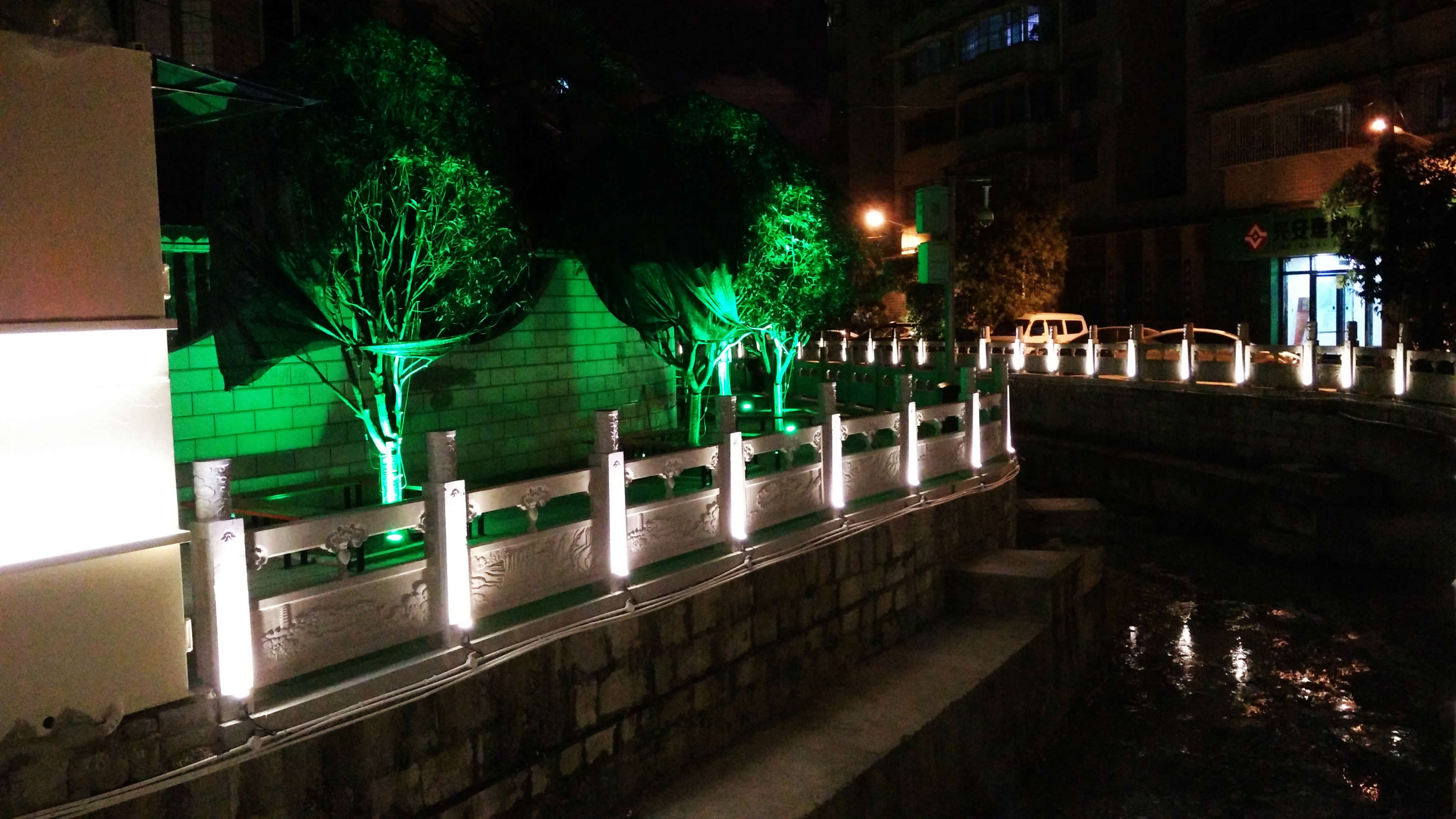 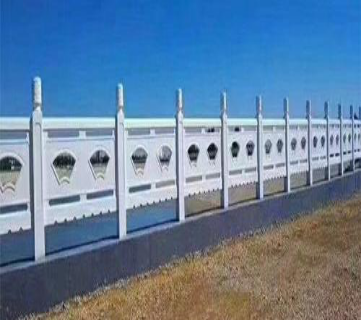 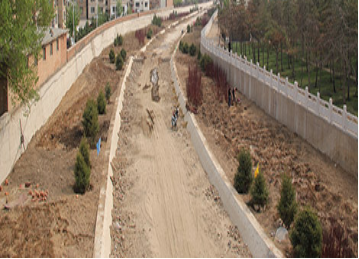 